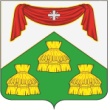 ПОСТАНОВЛЕНИЕАдминистрации муниципального образованияКопнинское Собинского района11.11.2019г.                                                                                                      № 79ас.ЗаречноеВ соответствии с Федеральным законом от 06.10.2006 3131-ФЗ «Об общих принципах организации местного самоуправления в Российской  Федерации»,  Планом основных мероприятий муниципального образования Копнинское сельское поселение Собинского района Владимирской области в области гражданской обороны, предупреждения и ликвидации чрезвычайных ситуаций, обеспечения пожарной безопасности и безопасности людей на водных объектах на 2019 год,  на основании  постановления  администрации  Собинского района от 07.11.2019г. № 1072  «О  проведении месячника безопасности людей на водных объектах Собинского района», в целях предупреждения гибели людей на водных объектах,  руководствуясь  Уставом муниципального образования Копнинское Собинского района, администрация постановляет:   1.Провести с 15 ноября по 15 декабря 2019 года  месячник безопасности людей на водных объектах МО Копнинское Собинского района.    2.Утвердить Положение о проведении месячника безопасности  людей на водных объектах  согласно приложению № 1.   3.Утвердить План подготовки и проведения мероприятий месячника безопасности людей на водных объектах согласно приложению №2.   4.Контроль за выполнением данного постановления  возложить на заместителя главы  администрации муниципального образования.    5. Постановление вступает в силу после официального опубликования (обнародования) на официальном сайте органов местного самоуправления МО Копнинское kopnino.sbnray.ru. Глава  администрации МО Копнинское                                И.В.Голубев.Приложение  №1 к постановлению администрации МО Копнинское от 11.11.2019г. №   79аПоложение о проведении месячника безопасности людей на водных объектахI. Общие положенияМесячник безопасности людей на водных объектах (далее - месячник) проводится в соответствии с Планом основных мероприятий МО Копнинское сельское поселение в области гражданской обороны, предупреждения и ликвидации чрезвычайных ситуаций, обеспечения первичных мер пожарной безопасности и безопасности людей на водных объектах на 2019 год.Месячник проводится в целях:разъяснения населению правил безопасного поведения на воде, предупреждения случаев гибели людей при ледоставе и в зимний период на водных объектах;разъяснения населению правил безопасного поведения на воде;обучения граждан действиям по оказанию помощи людям, терпящим бедствие на воде.II.  Основные требования к организации месячника         Настоящий месячник проводится с 15 ноября по 15 декабря 2019 года.Порядок  проведения месячника определяются настоящим положением.Общее руководство и контроль за проведением месячника осуществляет  организационный комитет, утвержденный постановлением администрации МО Собинский район и возглавляемый директором МКУ «Управление гражданской обороны и защиты населения».При проведении месячника обязательными являются следующие мероприятия: -выявление мест несанкционированного образования автогужевых и пеших ледовых переправ, недопущения выхода на них людей и выезда транспорта;-уточнение участков для массового отдыха людей на льду водоемов (ледовые площадки, места проведения соревнований и праздничных мероприятий, лыжные трассы), подледного лова рыбы и выезда транспорта на водоемах;выставление запрещающих знаков и предупреждающих аншлагов в местах несанкционированного выхода людей и выезда транспорта на лед;подготовка и распространение среди населения памяток (листовок) по правилам безопасного поведения на водоемах во время  ледостава и  в зимний период;Проведение совместных патрулирований силами сотрудников администрации поселения с привлечением представителей инспекторов ГИМС МЧС России по Владимирской области, полиции общественной безопасности; проведение  разъяснительной и профилактической работы среди населения в целях снижения травматизма людей на водных объектах во время ледостава и зимний период;оборудование  уголков (стендов) по безопасности на водных объектах, в том числе во время ледостава и зимний период.III. Итоги месячникаПо завершению  месячника, не позднее 16.12.2019 отчетный материал  представляется  в  МКУ  «Управление гражданской обороны и защиты населения. К отчету прилагаются  копии  памяток, листовок, обращений, видеоматериалы, фотографии (в том числе, на электронном носителе), фотогазеты, рисунки и другие материалы, отражающие ход проведения месячника.Приложение  № 2 к постановлению администрации МО Копнинскоеот  11.11.2019г.  №  79аПлан подготовки и проведения мероприятий месячника безопасности людей на водных объектахО проведении месячника безопасности людей  на водных объектах МО Копнинское № п\пМероприятияСроки проведенияОтветственный за проведениеОтметка о выполнении1Постановка задач по подготовке и проведению месячникадо 16.11.2019Глава  администрации МО2.Уточнение  мест массового отдыха людей на водных объектах муниципального образования Копнинское.Выявление мест несанкционированного образования автогужевых и пеших ледовых переправ, недопущению выхода на них людей и выезда транспортадо 25.11.2019г.Глава  администрации МО3.Выставление запрещающих и предупреждающих аншлагов в местах несанкционированного выхода людей и выезда транспорта на лед23.11.2019Глава  администрации МО4.Проведение совместных патрулирований силами сотрудников администрации поселения с привлечением представителей  инспекторов ГИМС  МЧС России по Владимирской области, полиции	 общественной безопасностив течение периодаГлава  администрации 5.Распространение среди населения памяток (листовок) по правилам безопасного поведения на водоемах при ледоставе и в зимний периодвесь периодГлава  администрации МО 6.Оборудование в местах массового отдыха  информационных  уголков (стендов)  безопасного поведения  на водных объектах во время ледостава и зимний период.весь периодГлава администрацииМО7.Представление отчетных материалов о проведении месячникадо 16.12.2018Глава администрации МО